Кино #БезОтпадъци @МястоБългария  @БГБъди активенНа 14.03.2022г. с филм и дискусия „Какво мога да направя аз?“ учениците от група ЦДО, НЕ и група ЦДО, ПЕ от ОУ „Христо Ботев“ с. Пелишат стартираха поредица от дейности, свързани с участието в Световния ден на рециклирането – 18 март.  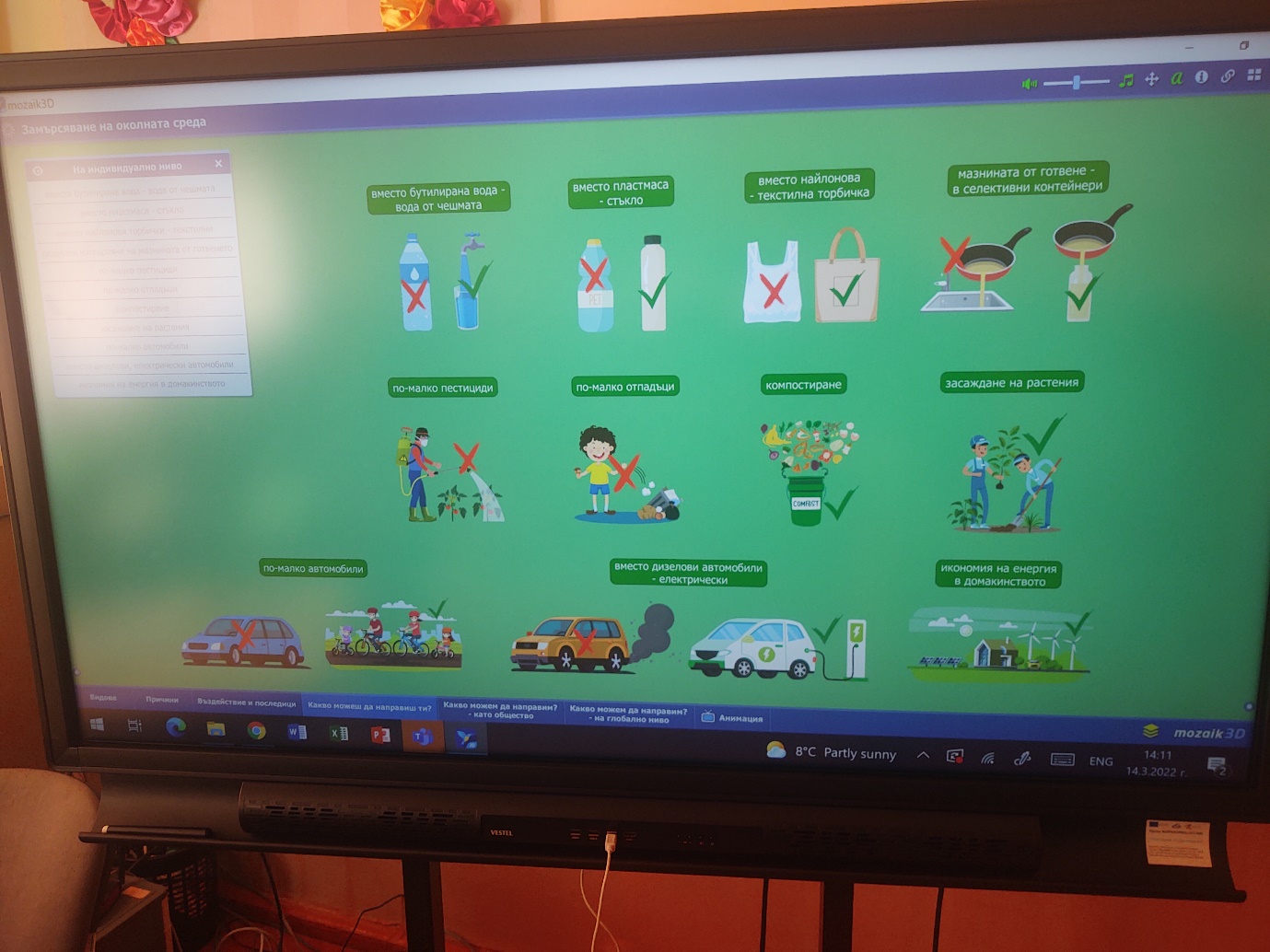 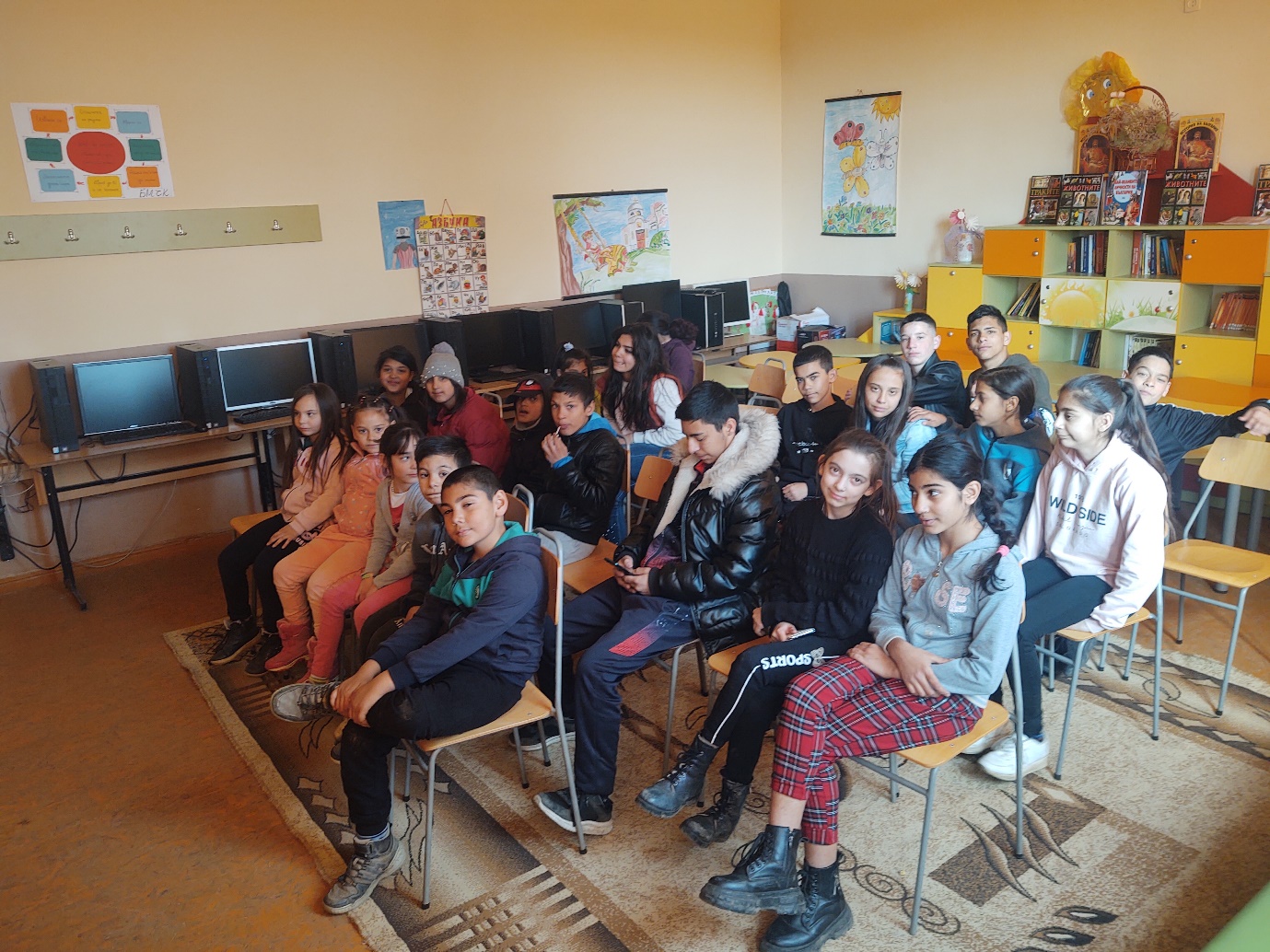 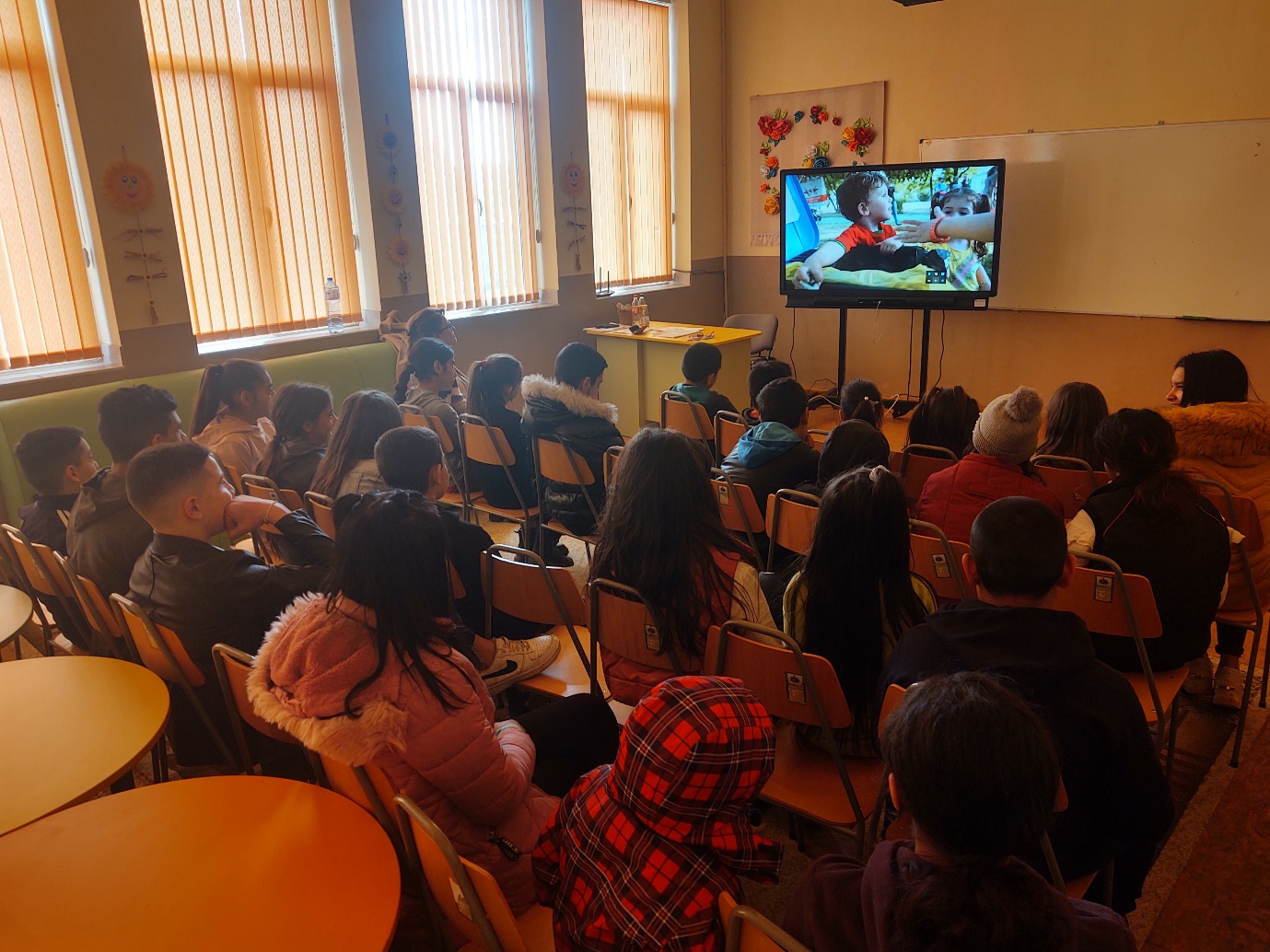 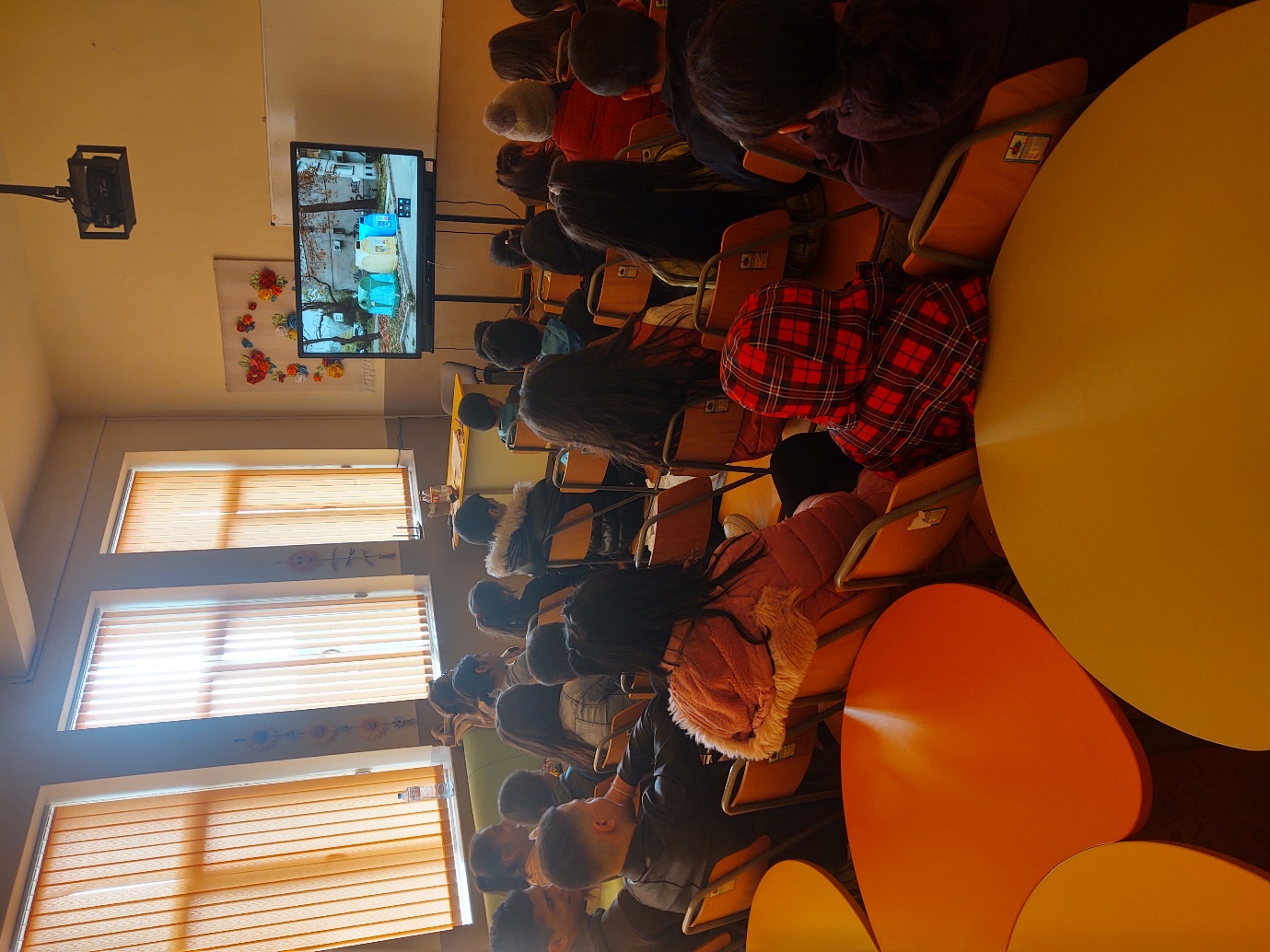 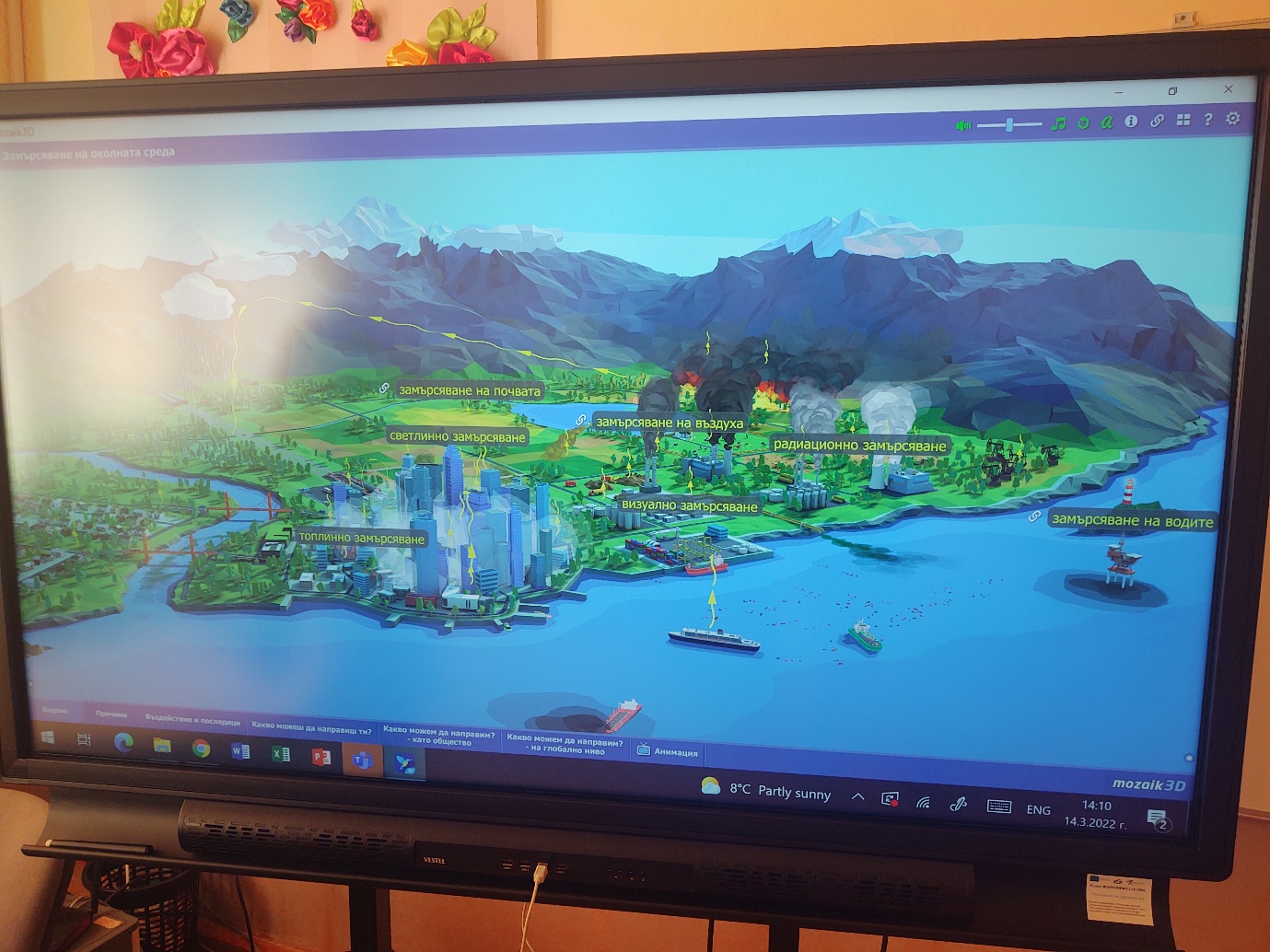 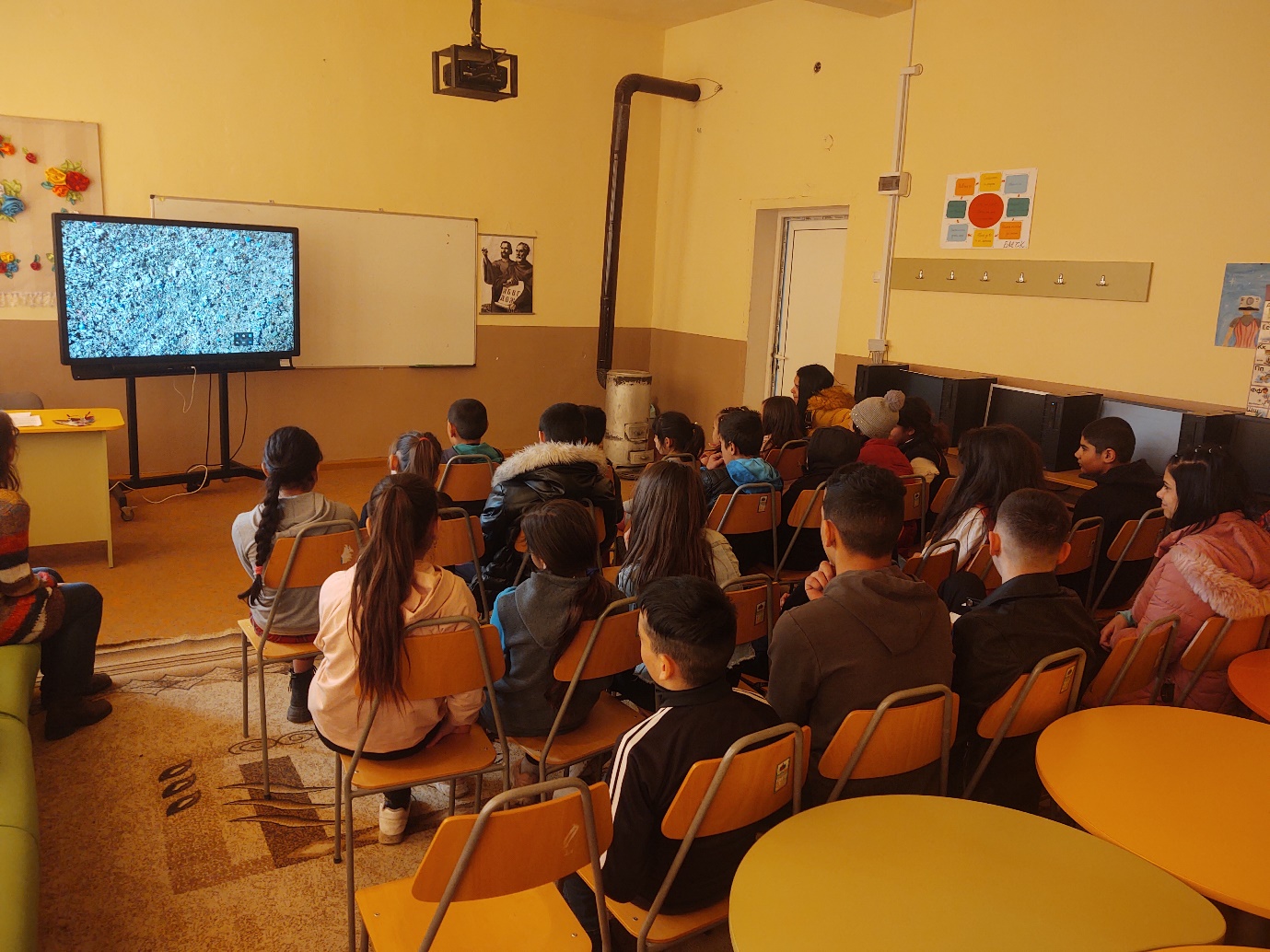 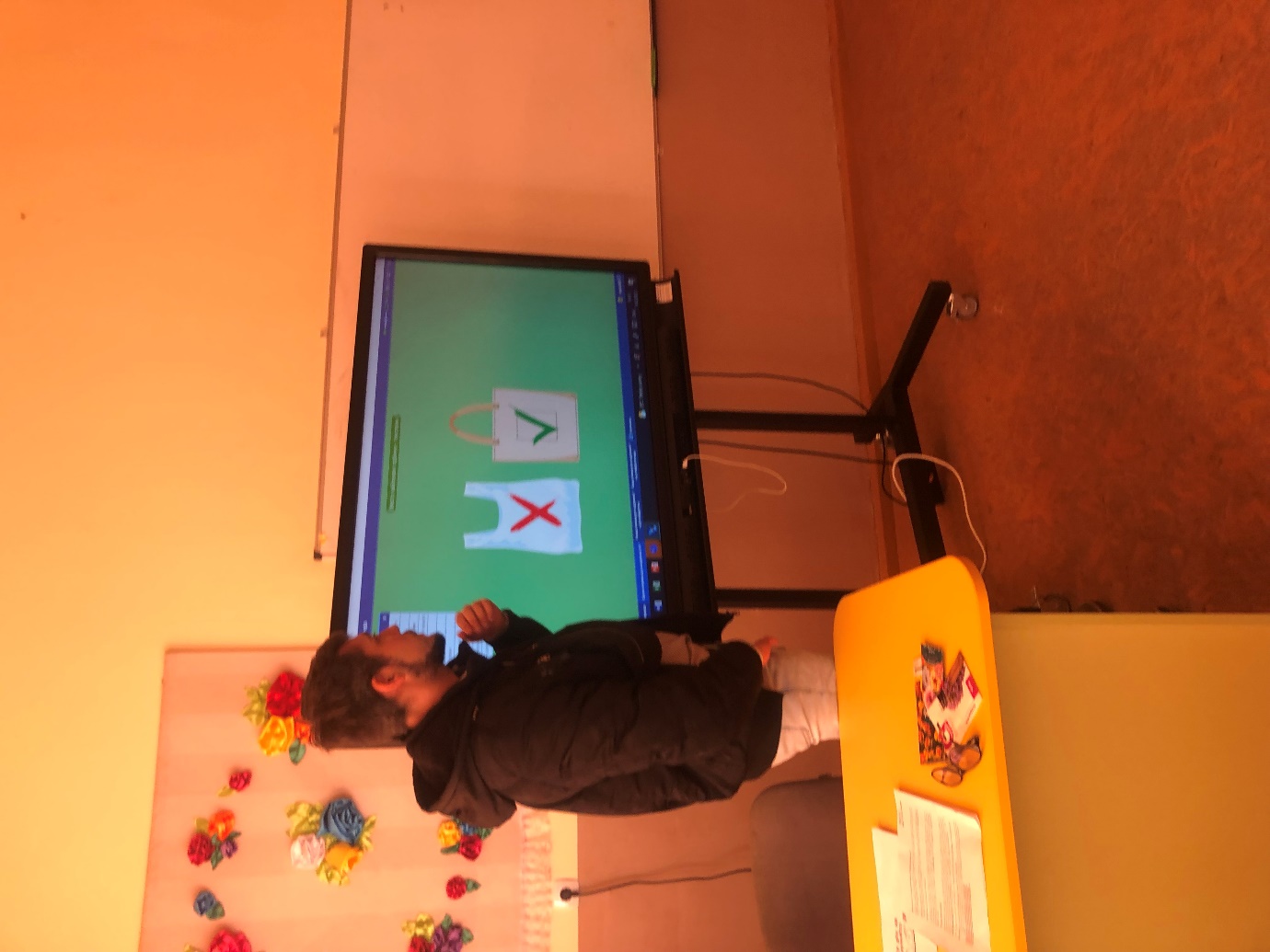 